Priloga 1: Obrazec za evidentiranje, izposojo in vračiloOBRAZEC ZA EVIDENTIRANJE, IZPOSOJO   IN VRAČILOEVIDENTIRANO / IZPOSOJENO GRADIVO:1. KNJIGE / INVENTARNA ŠT._______________________________________________________2. SERIJSKE PUBLIKACIJE/ INVENT. ŠT., ŠTEVILKE IZVODOV_______________________________3. DOKUMENTI/ INVENT. ŠT._______________________________________________________4. AV GRADIVO/ INVENT. ŠT._______________________________________________________PRIIMEK IN IME IZPOSOJEVALCA:___________________________________________________DOMAČI/SLUŽBENI NASLOV:______________________________________________________TEL. ŠT._______________________________________________________________________DATUM IZPOSOJE:_______________     PODPIS:__________________________DATUM VRAČILA:________________   PODPIS:___________________________Uporabnik gradiva s podpisom soglaša z uporabo osebnih podatkov za namen izposoje in odgovarja za evidentirano oz. izposojeno gradivo do njegove vrnitve. V primeru izgube ali poškodovanja je gradivo treba nadomestiti oziroma plačati odškodnino.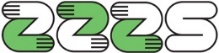 Zavod za zdravstveno
zavarovanje Slovenije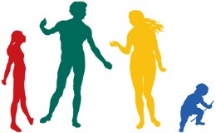 